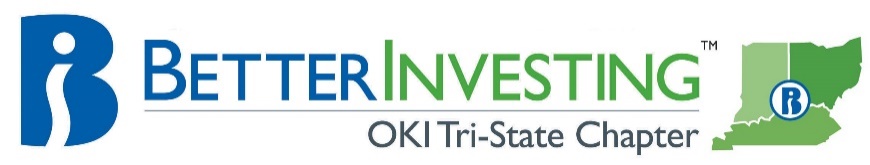 Cincinnati Model Investment Club (CinMIC) Agenda for Sat. July 20, 2019 / 9:45 – 11:45AMMidPointe Library - Boardroom  Future meetings:    Mid-Month Portfolio/Stock Committee: Aug 3, webinar; Regular meeting: Aug 17, Library Room CStock Study: Michele - TBD; Education: Jackie – TBD; new members may alter this schedule9:45 Call to Order:  Rich Alden, Presiding Partner, greeting, attendance, proxies, note guests present and on web. RECORDRich Alden, Presiding Partner, greeting, attendance, proxies, note guests present and on web. RECORDRich Alden, Presiding Partner, greeting, attendance, proxies, note guests present and on web. RECORDRich Alden, Presiding Partner, greeting, attendance, proxies, note guests present and on web. RECORDRich Alden, Presiding Partner, greeting, attendance, proxies, note guests present and on web. RECORDRich Alden, Presiding Partner, greeting, attendance, proxies, note guests present and on web. RECORDRich Alden, Presiding Partner, greeting, attendance, proxies, note guests present and on web. RECORD9:50 Minutes  Minutes for June 22, 2019 Meeting – posted to bivio on xxxxxxxxxxxx, 2019. Corrections or additions?Minutes for June 22, 2019 Meeting – posted to bivio on xxxxxxxxxxxx, 2019. Corrections or additions?Minutes for June 22, 2019 Meeting – posted to bivio on xxxxxxxxxxxx, 2019. Corrections or additions?Minutes for June 22, 2019 Meeting – posted to bivio on xxxxxxxxxxxx, 2019. Corrections or additions?Minutes for June 22, 2019 Meeting – posted to bivio on xxxxxxxxxxxx, 2019. Corrections or additions?Minutes for June 22, 2019 Meeting – posted to bivio on xxxxxxxxxxxx, 2019. Corrections or additions?Minutes for June 22, 2019 Meeting – posted to bivio on xxxxxxxxxxxx, 2019. Corrections or additions?9:55 Financial ReportCurrent financial report, current cash balance $xxxxxxxxxCurrent financial report, current cash balance $xxxxxxxxxCurrent financial report, current cash balance $xxxxxxxxxCurrent financial report, current cash balance $xxxxxxxxxCurrent financial report, current cash balance $xxxxxxxxxCurrent financial report, current cash balance $xxxxxxxxxCurrent financial report, current cash balance $xxxxxxxxx10:00 Announcements- Classes and webinars: see BetterInvesting Magazine ONLINE section opposite CONTENTS. Other investing educational sessions: Register on the BI web site for “Ticker Talk” and Stock-Up”. - “The Roundtable” and “Turn Out Tuesday” occurs each month sponsored by BI Mid-Michigan Chapter. Register with both by contacting: nkavula1@comcast.net.- Classes and webinars: see BetterInvesting Magazine ONLINE section opposite CONTENTS. Other investing educational sessions: Register on the BI web site for “Ticker Talk” and Stock-Up”. - “The Roundtable” and “Turn Out Tuesday” occurs each month sponsored by BI Mid-Michigan Chapter. Register with both by contacting: nkavula1@comcast.net.- Classes and webinars: see BetterInvesting Magazine ONLINE section opposite CONTENTS. Other investing educational sessions: Register on the BI web site for “Ticker Talk” and Stock-Up”. - “The Roundtable” and “Turn Out Tuesday” occurs each month sponsored by BI Mid-Michigan Chapter. Register with both by contacting: nkavula1@comcast.net.- Classes and webinars: see BetterInvesting Magazine ONLINE section opposite CONTENTS. Other investing educational sessions: Register on the BI web site for “Ticker Talk” and Stock-Up”. - “The Roundtable” and “Turn Out Tuesday” occurs each month sponsored by BI Mid-Michigan Chapter. Register with both by contacting: nkavula1@comcast.net.- Classes and webinars: see BetterInvesting Magazine ONLINE section opposite CONTENTS. Other investing educational sessions: Register on the BI web site for “Ticker Talk” and Stock-Up”. - “The Roundtable” and “Turn Out Tuesday” occurs each month sponsored by BI Mid-Michigan Chapter. Register with both by contacting: nkavula1@comcast.net.- Classes and webinars: see BetterInvesting Magazine ONLINE section opposite CONTENTS. Other investing educational sessions: Register on the BI web site for “Ticker Talk” and Stock-Up”. - “The Roundtable” and “Turn Out Tuesday” occurs each month sponsored by BI Mid-Michigan Chapter. Register with both by contacting: nkavula1@comcast.net.- Classes and webinars: see BetterInvesting Magazine ONLINE section opposite CONTENTS. Other investing educational sessions: Register on the BI web site for “Ticker Talk” and Stock-Up”. - “The Roundtable” and “Turn Out Tuesday” occurs each month sponsored by BI Mid-Michigan Chapter. Register with both by contacting: nkavula1@comcast.net.10:05 Old Business- Valuation of Phillip Baxman shares $420.77, check sent- Valuation of Phillip Baxman shares $420.77, check sent- Valuation of Phillip Baxman shares $420.77, check sent- Valuation of Phillip Baxman shares $420.77, check sent- Valuation of Phillip Baxman shares $420.77, check sent- Valuation of Phillip Baxman shares $420.77, check sent- Valuation of Phillip Baxman shares $420.77, check sent10:10 New Business- 2019 Stock study and education schedule, below. CinMIC portfolio is now public on Manifest Investing: CinMIC Portfolio ;Pounce List Companies.- 2019 Stock study and education schedule, below. CinMIC portfolio is now public on Manifest Investing: CinMIC Portfolio ;Pounce List Companies.- 2019 Stock study and education schedule, below. CinMIC portfolio is now public on Manifest Investing: CinMIC Portfolio ;Pounce List Companies.- 2019 Stock study and education schedule, below. CinMIC portfolio is now public on Manifest Investing: CinMIC Portfolio ;Pounce List Companies.- 2019 Stock study and education schedule, below. CinMIC portfolio is now public on Manifest Investing: CinMIC Portfolio ;Pounce List Companies.- 2019 Stock study and education schedule, below. CinMIC portfolio is now public on Manifest Investing: CinMIC Portfolio ;Pounce List Companies.- 2019 Stock study and education schedule, below. CinMIC portfolio is now public on Manifest Investing: CinMIC Portfolio ;Pounce List Companies.10:15 Stock Study- Gerry: tbdPlease note this list of pre-screened stocks for ideas: Stocks to Study- Gerry: tbdPlease note this list of pre-screened stocks for ideas: Stocks to Study- Gerry: tbdPlease note this list of pre-screened stocks for ideas: Stocks to Study- Gerry: tbdPlease note this list of pre-screened stocks for ideas: Stocks to Study- Gerry: tbdPlease note this list of pre-screened stocks for ideas: Stocks to Study- Gerry: tbdPlease note this list of pre-screened stocks for ideas: Stocks to Study- Gerry: tbdPlease note this list of pre-screened stocks for ideas: Stocks to Study10:35 Education- Craig: Proposed group stock study method; discussion/vote; part 1 of the BI SCG presentation- Craig: Proposed group stock study method; discussion/vote; part 1 of the BI SCG presentation- Craig: Proposed group stock study method; discussion/vote; part 1 of the BI SCG presentation- Craig: Proposed group stock study method; discussion/vote; part 1 of the BI SCG presentation- Craig: Proposed group stock study method; discussion/vote; part 1 of the BI SCG presentation- Craig: Proposed group stock study method; discussion/vote; part 1 of the BI SCG presentation- Craig: Proposed group stock study method; discussion/vote; part 1 of the BI SCG presentation11:20 Buy/Hold/ Sell – HARD STOPReports need to be done approximately ONE week before Saturday meeting, discuss Buy/Hold/SellReports need to be done approximately ONE week before Saturday meeting, discuss Buy/Hold/SellReports need to be done approximately ONE week before Saturday meeting, discuss Buy/Hold/SellReports need to be done approximately ONE week before Saturday meeting, discuss Buy/Hold/SellReports need to be done approximately ONE week before Saturday meeting, discuss Buy/Hold/SellReports need to be done approximately ONE week before Saturday meeting, discuss Buy/Hold/SellReports need to be done approximately ONE week before Saturday meeting, discuss Buy/Hold/SellStockSymbolWatcherWatcher: Buy/Hold/SellSSG: Buy/Hold/Sell# of Shares% of PortfolioYear EndApple AAPLJackieHOLDHOLD9511.6Sep.BookingBKNGRich22.3DecC. H. Robinson CHRWCherylHOLDBUY1507.5DecCBRE GroupCBREMaryHOLDHOLD1504.7DecCharles SchwabSCHWCraig601.5DecCognizantCTSHMichele2007.9DecCVS HealthCVSDeneHOLDHOLD1655.8DecDanaherDHRHarrisonHOLDHOLD1109.5DecFastenalFASTRichHOLDHOLD4007.3DecHome DepotHDNelsonHOLDHOLD455.8DecLKQ Corp LKQFrankHOLDHOLD4006.3DecLam ResearchLRCXBill101.1JunSignature BankSBNYCraigHOLDBUY1108.4DecStarbucksSBUXGerry804.3SepTractor SupplyTSCOGregHOLDHOLD1459.7DecUlta BeautyULTAKateHOLDHOLD153.1JanVanguard Healthcare ETFVHTJackie202.1---Pounce/Watch ListPounce/Watch ListPounce/Watch ListPounce/Watch ListPounce/Watch ListPounce/Watch ListPounce/Watch ListPounce/Watch ListStockSymbolWatcherPresentedRecommendation/RemarksRecommendation/RemarksRecommendation/RemarksRecommendation/RemarksVisaVHarrison6/22/19Price up in last 30 days, earnings on Jul 23Price up in last 30 days, earnings on Jul 23Price up in last 30 days, earnings on Jul 23Price up in last 30 days, earnings on Jul 23